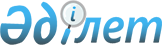 О внесении изменений в постановления Правительства Республики Казахстан от 3 мая 2001 года N 597 и от 26 декабря 2002 года N 1375Постановление Правительства Республики Казахстан от 26 ноября 2003 года N 1181
      Правительство Республики Казахстан постановляет:



      1. Внести в некоторые решения Правительства Республики Казахстан следующие изменения:




      1) 


(Утратил силу - постановлением Правительства РК от 24.12.2008 


 N 1247 


)


;




      2) в 
 постановление 
 Правительства Республики Казахстан от 26 декабря 2002 года N 1375 "Об утверждении Правил возмещения ставки вознаграждения (интереса) по лизингу сельскохозяйственной техники, осуществляемому за счет средств, предусмотренных в республиканском бюджете на 2002 год":



      в Правилах возмещения ставки вознаграждения (интереса) по лизингу сельскохозяйственной техники, осуществляемому за счет средств, предусмотренных в республиканском бюджете на 2002 год, утвержденных указанным постановлением:



      в пункте 2 слова "Законом Республики Казахстан от 15 декабря 2001 года "О республиканском бюджете на 2002 год" заменить словами "Законами Республики Казахстан от 15 декабря 2001 года 
 "О республиканском бюджете на 2002 год" 
 и от 12 декабря 2002 года 
 "О республиканском бюджете на 2003 год" 
.



      


Сноска. Пункт 1 с изменениями, внесенными постановлением Правительства РК


 


от 24.12.2008 


 N 1247 


.





      2. Настоящее постановление вступает в силу со дня подписания.


      Премьер-Министра




      Республики Казахстан


					© 2012. РГП на ПХВ «Институт законодательства и правовой информации Республики Казахстан» Министерства юстиции Республики Казахстан
				